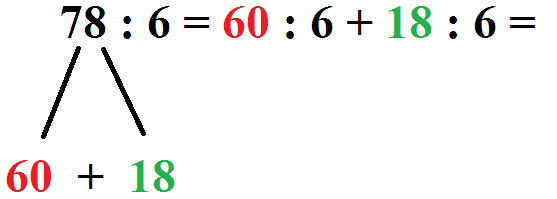 52 : 4 =84 : 7 =72 : 3 =156:2 =140:2+16:2=70+8=78140   16150 : 2 =165 : 5 =188 : 4 =                  Hazai halaink (Tk. 64-65.)     Folyóvízben élő halak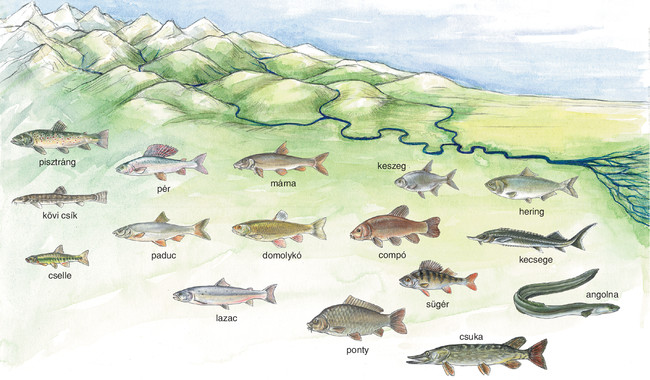 Állóvízben élő halak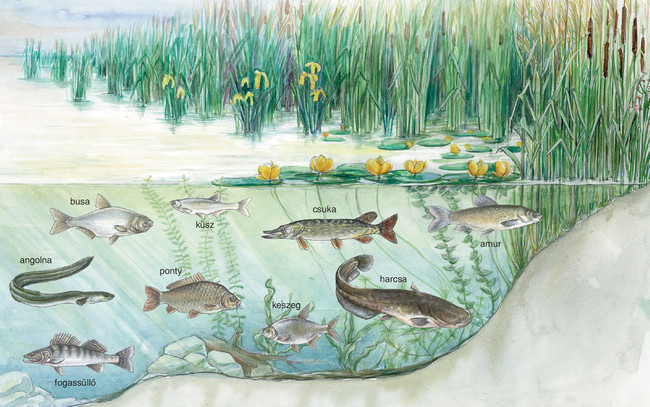 Nézd meg a halakról szóló videót! https://www.youtube.com/watch?v=wTPrhwKXb8AA film és a fenti képek segítségével írd le a halak nevét! (8 db-ot)A halak testfelépítése alkalmazkodik a vízi életmódhoz.gerinces állatok, testüket csontos váz tartja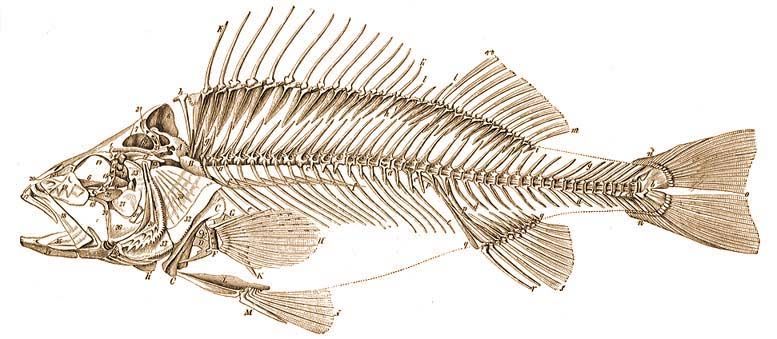 testük áramvonalas, lapítotttestüket nyálkás bőr borítja, mely lehet csupasz vagy pikkelyes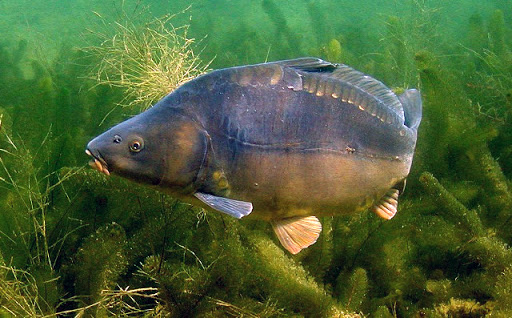 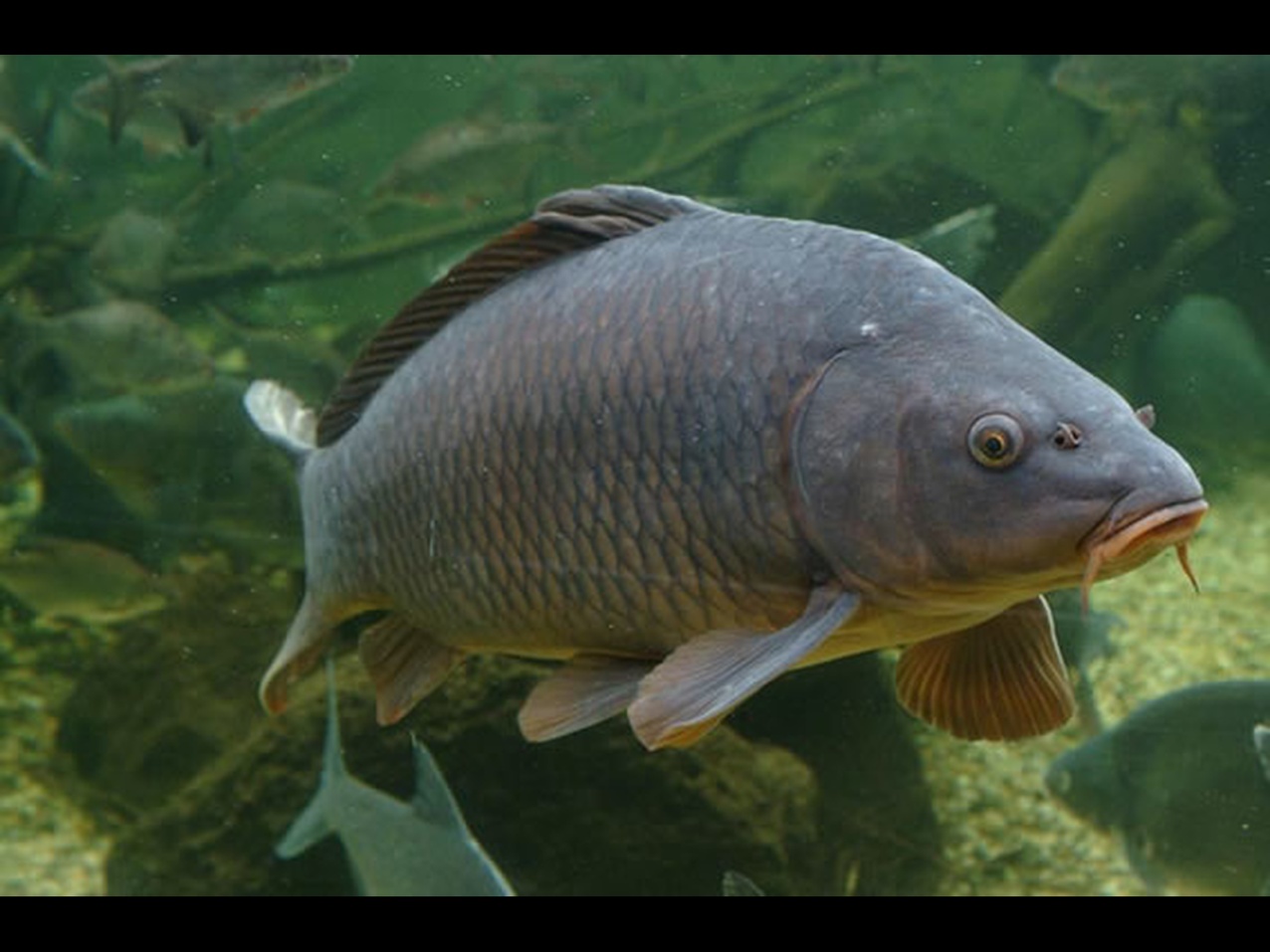 a vízben úszóik segítségével mozognak					hátúszó			farokúszó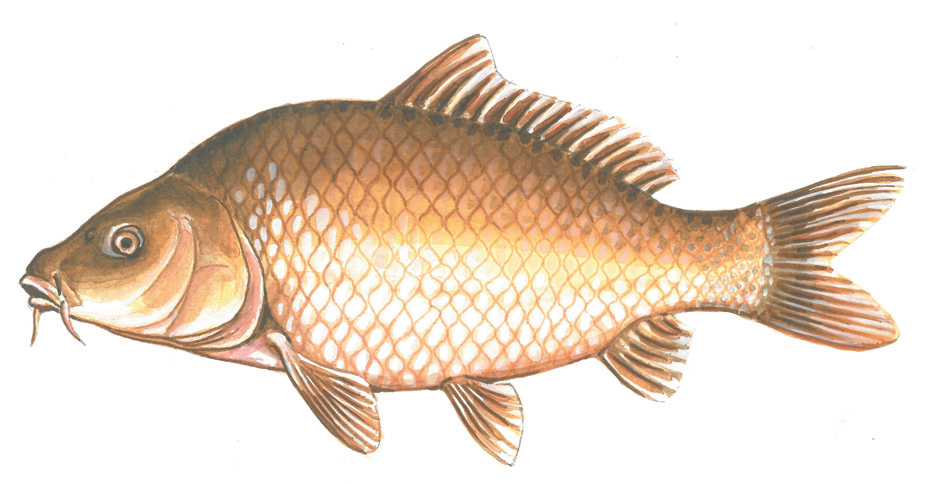   			          mellúszó                   farok alatti úszó					         hasúszólemerülésüket és felemelkedésüket az úszóhólyag segíti                              Az úszóhólyagban gáz van, amit a halak képesek szabályozni.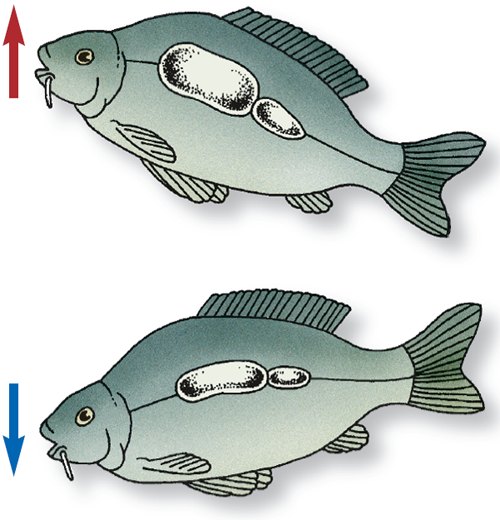  nem tüdővel, hanem kopoltyúval lélegeznek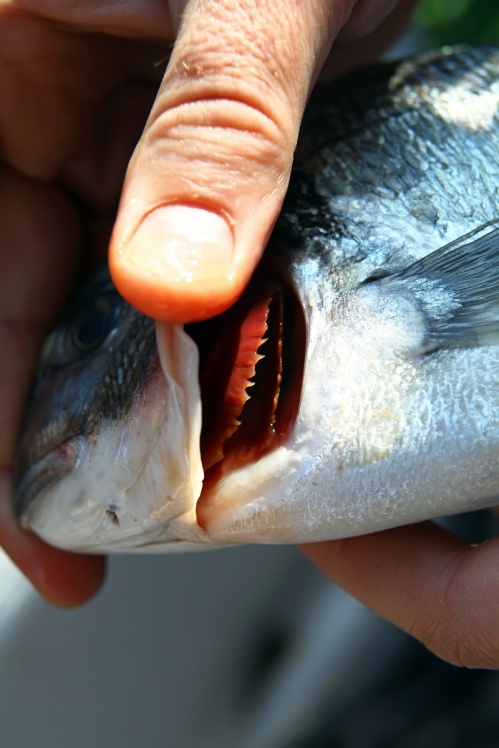 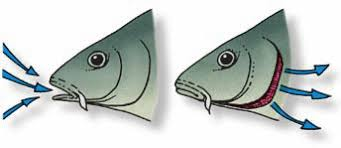    kopoltyúfedél          kopoltyú a halak fő testtájai, testrészei            fej                  törzs			  farok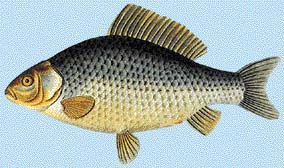 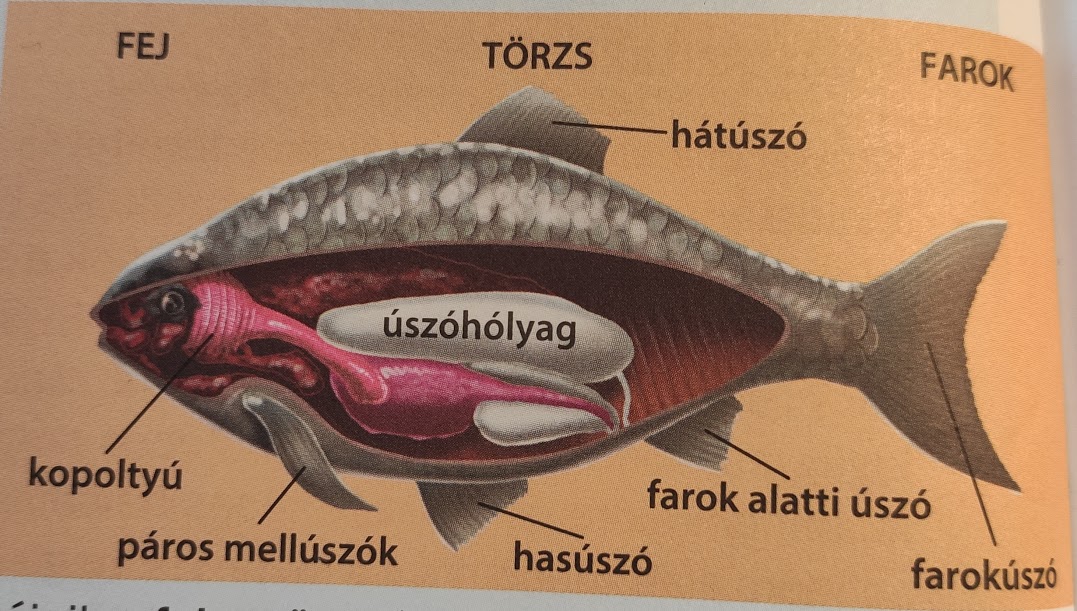 a legtöbb hal ikrákkal szaporodik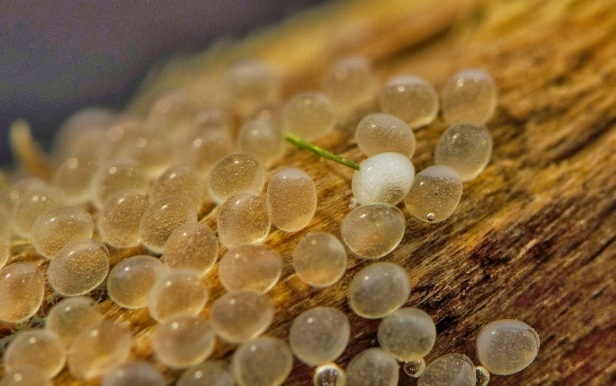 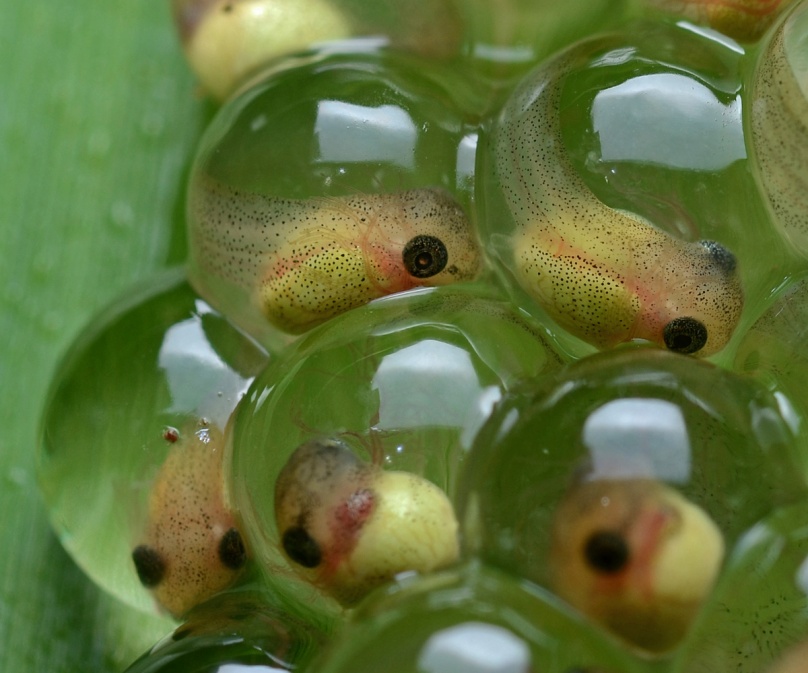 Másold le a füzetedbe a vázlatot (a képek nem kellenek)!Olvassátok el a Tk. 64-65. oldalán a pontyról, a csukáról és a kárászról szóló részt.Majd oldd meg a munkafüzet 55. oldalán lévő feladatokat!Szorgalmi feladat: Válassz ki egy halat (de ne azt, ami a könyvben szerepel) és írd le mit tudtál meg róla!Játékos tudáspróbák:https://learningapps.org/2208357https://learningapps.org/3412008https://learningapps.org/3442525https://learningapps.org/display?v=pjhhqp7s518&fbclid=IwAR2kLWcBHBvEXRx758-xV4xUoZwk1nuLjp4oXuUHXw21XWi562pfvYn2QNgHa mindennel végeztél, akkor jó szórakozást a Nagy Ho-ho-horgásszal! https://csimota.indavideo.hu/video/A_nagy_ho-ho-horgasz_11_reszHÉTFŐ 05.04.KEDD 05.05.SZERDA 05.06.CSÜTÖRTÖK 05.07.PÉNTEK 05.08.OlvasásCsengő Palkó mese első részének olvasása és a kérdésekre a válasz aláhúzása a szövegben Tk. 137-138. o.Képek a szereplőkről, helyszínrőlRákóczi Ferenc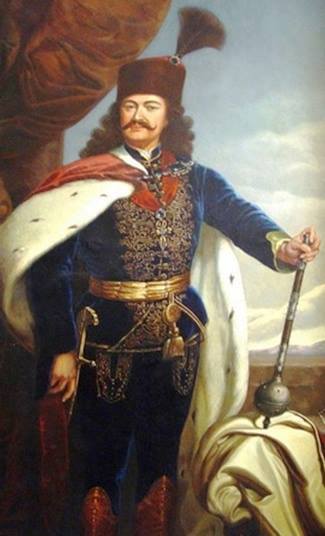  Tokaji szőlőhegy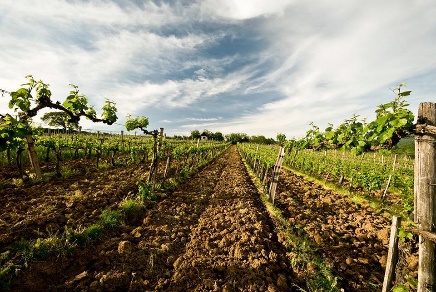 Csengő Palkó-csősz, szőlőpásztor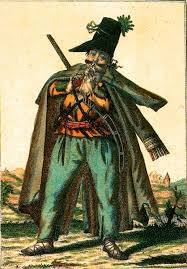 Házi feladat:repülős 72/2.-RajzkészítésMatekOsztás nagyobb számokkalVastag matek 135. oldalVastag matek 135/1.Segítségnek: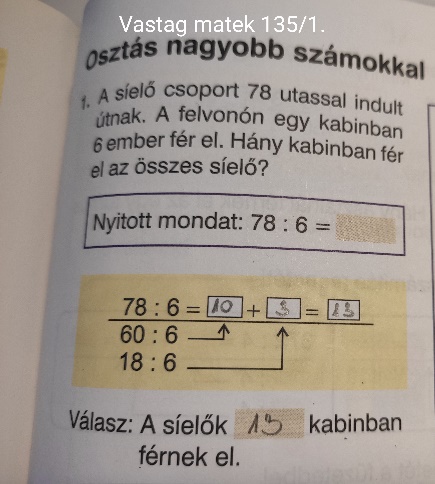 78:6= ?Először 60-at osztja 6-tal, hiszen azt tudjuk, hogy 60:6= 10, aztán a 78-ból a 60-atmár osztottuk 6-tal (78-60=18), maradt 18. A 18-at is elosztjuk 6-tal. vagyis 18:6=3. Vagyis 78:6=10+3=13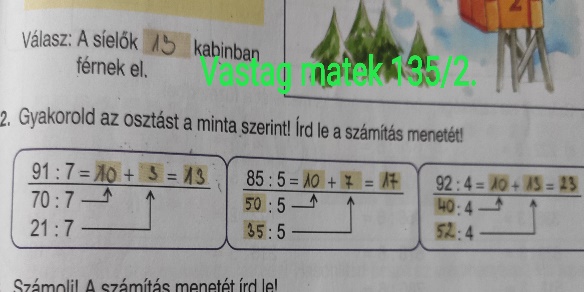 Vastag matek 135/3. - a számítás menetét írd le a füzetbe.Így:45:3=30:3+15:3=10+5= 1569:3=30:3+39:3=10+13=23 OlvasásCsengő Palkó mese második részének olvasása, kérdés-válasz aláhúzása Tk.139. o.Házi feladat:Biciklis 112/1,2OlvasásKitől tanulta meg az ember a szőlőmetszést? című szöveg olvasása, kérdés-válasz aláhúzásaRepülős 73/5.-szómagyarázatHázi feladat:Beszélgessetek a szüleitekkel a szüretről. Nézzétek meg a szüretről szóló videót:https://www.youtube.com/watch?v=djyDwGcKENcRajzoljatok le, ami eszedbe jut a szürettel kapcsolatban!MatekSzorzás, osztás nagyobb számokkalhttps://www.okosdoboz.hu/feladatsor?id=102&select_osztaly_search=1-4-osztaly&select_tantargy_search=matematika&select_temakor_search=szorzas-osztasFELADATLAP MELLÉKELVE – füzetbe dolgozz!MatekSzorzás, osztás nagyobb számokkalGyakorlás-szorzás nagyobb számokkalVékony matek 66/50.Házi feladatÍrd le a füzetedbe és számolj!4x29=4x20+4x9=80+36=1263x19=5x89=7x59=6x39=8x49=9x38=4x68=OlvasásCsengő Palkó teljes mese olvasása és tartalom elmondása szülőnek, testvérnekRepülős 74/6. – Fogalmazás órán tanultunk a bevezetésről: bemutatja a szereplőket, az események helyét, idejét, okát, előkészíti az események megértését. Ennek segítségével fogalmazd meg, milyen a jó bevezetésHázi feladat:Olvasás+TartalomNyelvtanAz ige fogalma, jelentése. cselekvést jelentő szavak Tk. 57. oldal- Írj szavakat a kép mellé:Tanultuk már, hogy az igékre úgy kérdezünk, hogy MIT CSINÁL? (alszik, olvas, sétál), MI TÖRTÉNIK? (elhervad, elesik)Mit csinálnak a képen látható gyerekek?(pl. csúszik, épít stb.) Folytasd, írj még!Mi történik velük? (pl. elesik stb.) Folytasd, írj még!Tk. 58/1., 2., 3. Ige vagy nem ige?https://learningapps.org/7978458 MatekOsztás nagyobb számokkalBemelegítésnek:https://www.matika.in/hu/result.php?g_idt=5ea7fe5fbffb9Vékony matek 68/56., 57.NyelvtanAz ige fogalma, jelentése. cselekvést jelentő szavak JÁTÉK: Másoljátok le a nyelvtan füzetbe a következő cselekvést kifejező igéket (fut, rajzol, táncol, ugrál, olvas, mászik, ír). Írj még hozzá 5 db cselekvést kifejező igét. Válasszatok ki közülük egyet-egyet és mutogasd el ezeket a cselekvéseket szüleidnek, testvérednek! Ők pedig találják ki, hogy melyik szóról van szó. Majd cseréljetek: ők mutogatnak, te pedig találd ki!A cselekvést kifejező igékre úgy kérdezünk, hogy MIT CSINÁL? Tk. 59/4. SZABÁLY: A CSELEKVÉST KIFEJEZŐ SZAVAKAT IGÉKNEK NEVEZZÜK (pl. szalad, táncol, olvas, focizik) !!!!!!!Mf. 63./1., 2., 64./ 3.KörnyezetHazai halaink Tk. 64-65. o.Vázlatot bemásolni a füzetbe-mellékelveMásold le a füzetedbe a vázlatot (a képek nem kellenek)!Olvassátok el a Tk. 64-65. oldalán a pontyról, a csukáról és a kárászról szóló részt.Majd oldd meg a munkafüzet 55. oldalán lévő feladatokat!Szorgalmi feladat: Válassz ki egy halat (de ne azt, ami a könyvben szerepel) és írd le mit tudtál meg róla!Játékos tudáspróbák:https://learningapps.org/2208357https://learningapps.org/3412008https://learningapps.org/3442525https://learningapps.org/display?v=pjhhqp7s518&fbclid=IwAR2kLWcBHBvEXRx758-xV4xUoZwk1nuLjp4oXuUHXw21XWi562pfvYn2QNgHa mindennel végeztél, akkor jó szórakozást a Nagy Ho-ho-horgásszal! https://csimota.indavideo.hu/video/A_nagy_ho-ho-horgasz_11_reszFogalmazásEsemények elmondása https://learningapps.org/1974884 - Állítsd időrendi sorrendbe a képeket. Mondd el a történetet4Tk. 42/6.Tesi 3. o.https://www.youtube.com/watch?v=PDDVaap_IhYEtikaMindennapi szabályokTk 64. oldal. 